Beta Epsilon Society
($100,000 to $249,999)John C. Harris ’65David A. Dean ’85 
Amici Society
($50,000 to $99,999)Robert J. Orr ’59Beverly and LawrenceSambado ’59 
W. Turrentine Jackson Society
($25,000 to $49,999)The Undergraduate Members of		 the Beta Epsilon ChapterDr. Torsten P. Jacobson ’63 
Robert E. Murphy ’63 
Richard B. Woodbury ’63 
Dr. John M. Osborn ’64 
Philip R. Amen ’71
David N. McKenzie ’82 
David B. Panconi ’85 
David C. Tooley ’91 
Tim J. Karman ’92 
Patrick J. Shea ’92 
Unicorn Society
($15,000 to $24,999)Douglass R. Miller ’64In honor of Cooke BrysonDr. Matthew B. Zwerling ’64 
Stephen H. Johanson ’70 
Stephen “Skip” Mezger ’74 
Juncti Juvant Society
($10,000 to $14,999)Dr. Lawrence A. Jones ’58 
John R. Bejarano ’60 
Henry E. Rodegerdts ’61Tadashi Kozuki '62Regina and John Hamel ’63
Buck E. Delventhal ’65 
David J. Fitzharris ’65 
Phillip J. Santucci ’69 
Craig Beatty ’74 
Bryan Cameron ’80 
David Borrelli ’936294 Society
($6,294 to $9,999)Dr. Bruce A. Carter ’59 
Richard C. McCormac ’61 
Robert D. Testa ’63 Ronald K. Clausen ’68
Robert M. Rodden II ’69C. Michael Cisson ’74Ross W. Cornelius ’79In memory ofMaurice E. CorneliusRichard D. Stubblefield Jr. ’80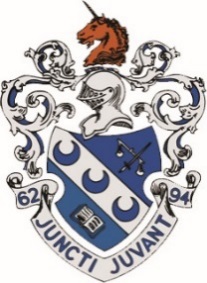 John T. Felts ’83Clifford A. Young ‘83Ronald E. Lane ’84
Douglas E. Miller ’86 
Ronald McMurtrie ’87
David M. Ingram ’89
Stephen Zimmerman ’11 
Lawrence L. Kennedy ’12 
First Street Society
($2,500 to $6,293)The Spring 1980 Class
N. Patrick Murphy ’57Frederick G. Petersen ’57 Frederick D. Seares ’57
Rudy Schmid ’58William S. Charlson ’61Scott M. McRitchie ’61William C. Jones ’62
Dr. Laurence R. McClish ’62 
Timothy L. Fitzharris ’63 
Lt. Col. Gene H. Little ’63 
Stephen C. Talbot ’63 
Donald W. Thomas ’63Thomas L. Hart ’64Dr. William A. Maxwell ’64Buck E. Delventhal ’65
Raymond A. Leonard III ’65 
Richard A. Bradley ’66
Chris H. Gansberg ’66In honor ofLorena Herrig and“Cookie” Bryson 
Dr. Christopher King ’66 
Dr. Charles H. Rose ’66 
David S. Curry ’67In memory ofEric Ruliffson Richard A. Helm ’67 
Lynn A. Lockhart ’67Dr. Robert V. Bravin ’68
Thomas N. Cooper ’68 
Lowrey Family GiftLloyd and Carol LowreyLloyd W. Lowrey Jr. ’68William H. Banker ’70Roger A. Harris ’70David Shelton ’70 William Raap Jr. ’71David R. Asche ’73
Jack Bettencourt ’74 
Denise and Dr. Max F.Rothschild ’74 R. Craig Whitten, Alpha Zeta ’74Mike Woods ’75 In memory of Phil Wells 
Dr. Lester Machado ’77Nick A. Boodrookas ’80 
John Glann ’83Bruce T. Goto ’83Clifford A. Young ’83John Baciocco ’84
Ken Wilson ’84 
Jeff Perrone ’86 Dennis M. Haglan ’89
Trevor M. Smith ’90 
Carl F. Swanson ’90 
Geoffrey Balleisen ’91 
Andy Scholes ’93Phillip Lew ’95 
Timothy J. Samartino ’13 
California Aggie Society
($1,000 to $2,499)The Fall 1982 Pledge ClassFrederick J. Lourence ’56Jere D. Wade ’57Howard Blair ’62Leonard Eisenhood ’64Martin R. Gladstein ’66In memory ofJames R. Erdman ’67
Michael D. Spellman ’66Thomas H. Rose ’67Christopher P. Tooker ’67Dr. Stephen Voorhies ’68
Dennis M. Beardsley ’69Raymond C. Bjorkland ’71
Steven C. Macaulay ’71Craig G. Harriman ’72Richard Horn ’74Dr. Charles E. Hart ’75
Brian D. Person ’79
Mark W. Wilson ’79 
Dean E. Ekman ’80 
Michael Pearl ’81 
Chris L. Wright ’81 
Robert B. Dunn ’82David P. Isaac ’82John B. Ellis ’83 
Robert Reeder ’83 
Dr. Thomas H. Shellhammer ’86 
Mike G. Dini ’88Chris J. Sioukas ’91
Scott Toppel ’91 
Eric R. Mitchell ’93 Justin Schlageter ’01 
